Установка Серверной части ПК Смета-СмартСерверная часть устанавливается путем восстановления резервной копии чистой базы. Скопируйте и распакуйте архив резервной копии чистой базы данных ПК Смета-Смарт bs_clear.7z из папки BACKUP пакета на компьютер с установленным SQL-сервером.Установка чистой базы с помощью программы SQL Server Managament StudioПрограмма SQL Server Managament Studio  устанавливается вместе с установкой SQL Server.Запустите программу SQL Server Managament Studio  (Пуск\Программы\Microsoft SQL Server 2005\SQL Server Managament Studio Express).Зайдите на сервер под SQL Server Authentication, в поле «Server name» укажите имя сервера, в поле логин: sa, в поле пароль, тот пароль, который указывали при установке сервера. Нажмите Connect.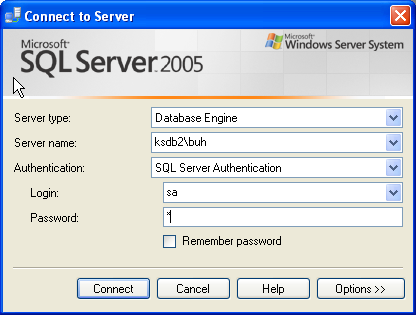 Рисунок 1Встаньте на Database, нажмите правую клавишу мыши и выберите Restore Database: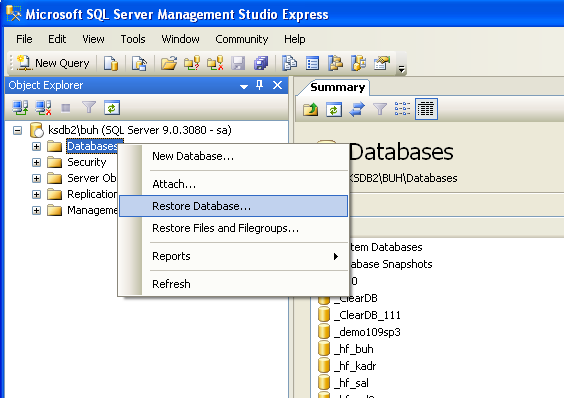 Рисунок 2В открывшемся окне укажите имя восстанавливаемой базы (поле «To database») и выберите опцию поле «From device» 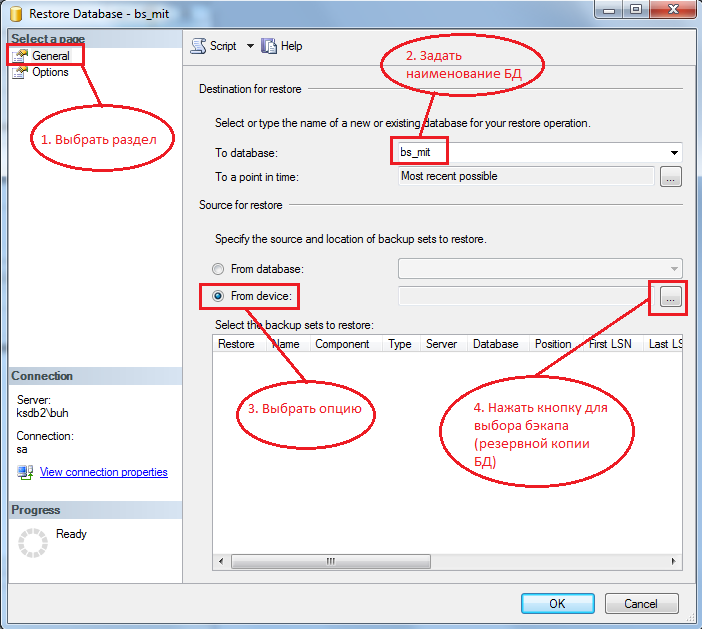 Рисунок 3Нажмите кнопку Add (рисунок 4) и выберите бэкап базы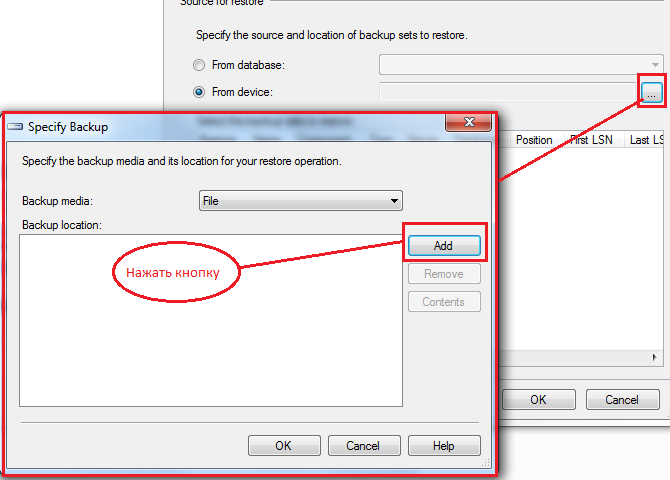 Рисунок 4Выберите необходимый бэкап базы и нажмите Ok: 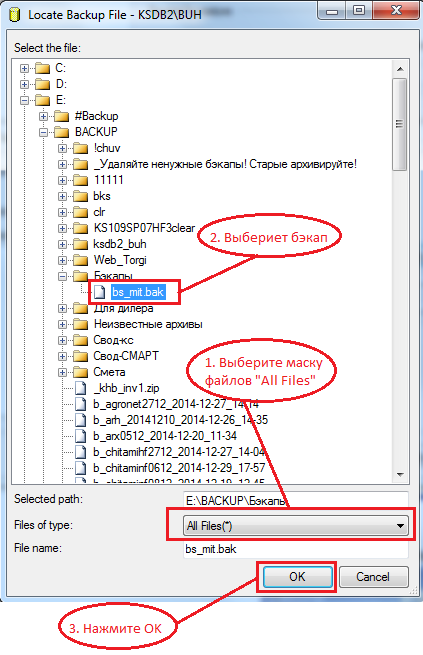 Рисунок 5После этого в окошке (рисунок 4) в списке появится выбранный бэкап. Отметьте его и нажмите Ok. Отмечаем галочкой указанную базу и еще раз Ok. После этого в окошке (рисунок 3) в списке у вас тоже появится выбранных бэкап. Отметьте его галочкой и нажмите на раздел «Опции» (рисунок 6). 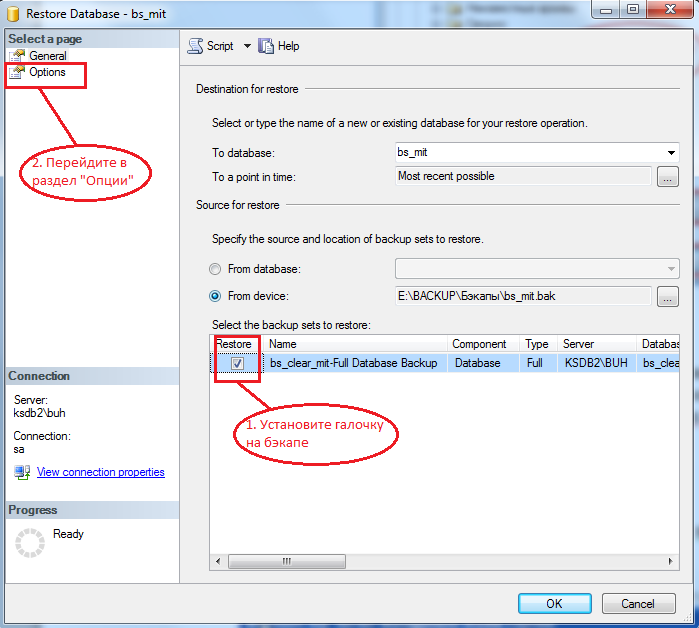 Рисунок 6Проверьте правильность путей и убедитесь, чтобы все файлы БД имели уникальные наименования (рисунок 7).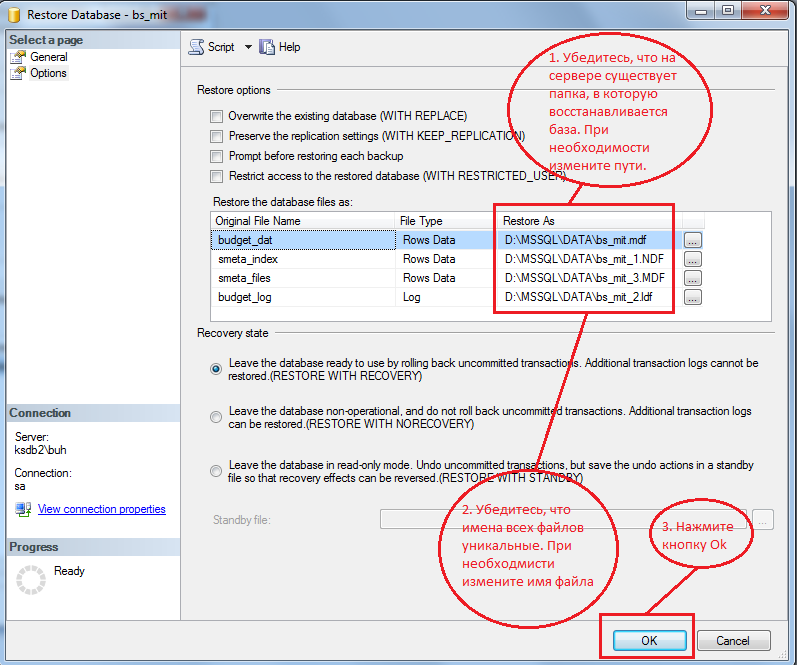 Рисунок 7После удачного восстановления выйдет сообщение 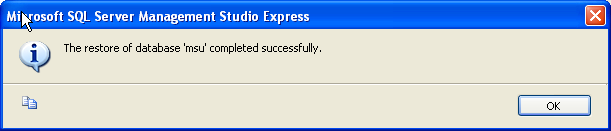 Рисунок 8Установка чистой базы с помощью клиентского приложения ПК Смета-СмартУстановку клиентского приложения смотрите в файле Установка клиента ПК Смета-СМАРТ.Запустите программу Смета-Смарт. При первом входе в программу необходимо указать параметры соединения с сервером. Для этого нажмите в правом нижнем углу кнопку  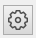 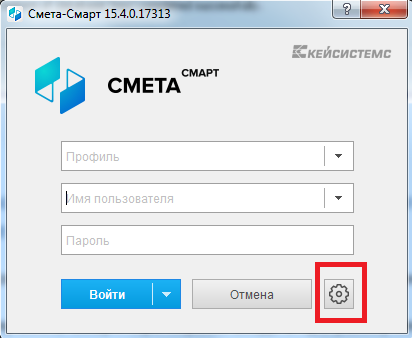 Откроется расширенная форма с дополнительными параметрами.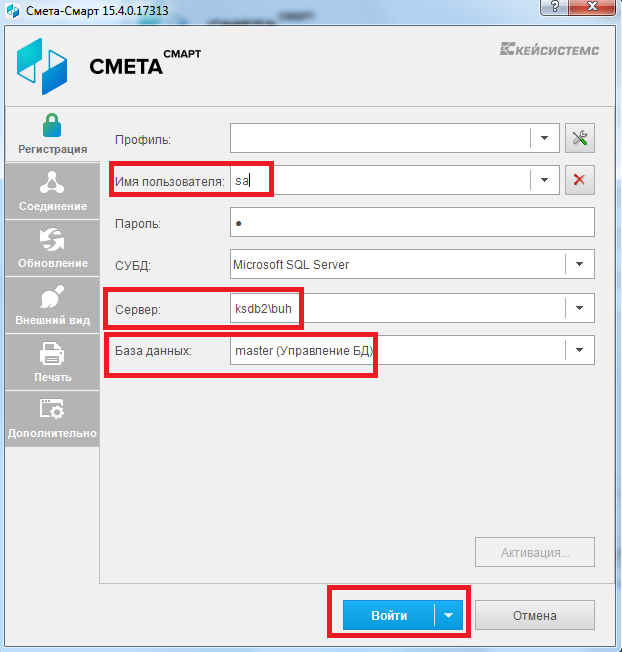 В поле Имя пользователя укажите логин sa (или иной логин с правами системного администратора SQL сервера).В поле Пароль укажите пароль к этому логину.В поле Сервер укажите наименование экземпляра рабочего SQL – сервера.В поле База данных укажите master.Нажмите Войти.Программа запустится в режиме администрирования сервера. В левой части отображается дерево объектов SQL сервера. В этом дереве клюкните левой кнопкой мышки по узлу Базы Данных и в контекстном меню выберите команду Восстановить БД.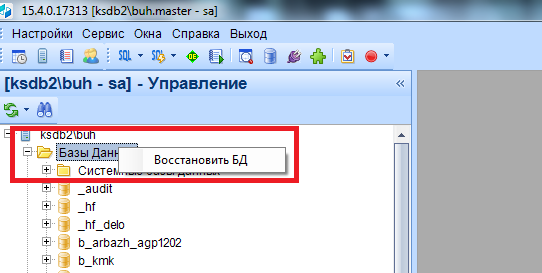 Выберите файл с резервной копией чистой базы данных ПК Смета-Смарт, которую вы заблаговременно скопировали на сервер.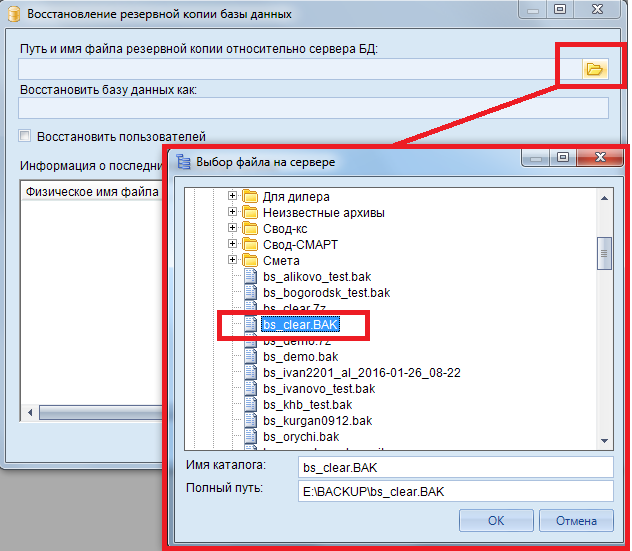 В поле «Восстановить базу данных как» задайте наименование базы данных, например smetasmart и нажмите кнопку «Восстановить».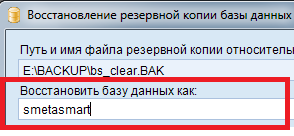 Программа попросит вас задать уникальные наименования файлов, в которых будет храниться база данных. Наименование должно включать папки, которые уже существуют на сервере.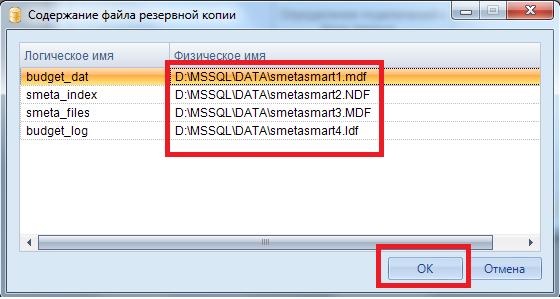 После нажатия кнопки «Ок» будет создана база данных с указанным выше наименованием. 